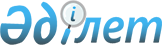 Об образовании избирательных участков
					
			Утративший силу
			
			
		
					Решение акима района Шал акына Северо-Казахстанской области от 14 ноября 2011 года N 29. Зарегистрировано Департаментом юстиции Северо-Казахстанской области 17 ноября 2011 года N 13-14-137. Утратило силу решением акима района Шал акына Северо-Казахстанской области от 12 июня 2015 года N 14      Сноска. Утратило силу решением акима района Шал акына Северо-Казахстанской области от 12.06.2015 N 14 (вводится в действие со дня подписания).

      В соответствии с пунктом 1 статьи 23 Конституционного Закона Республики Казахстан от 28 сентября 1995 года № 2464 "О выборах в Республике Казахстан" аким района РЕШИЛ:

      1. Образовать на территории района Шал акына Северо-Казахстанской области 42 избирательных участка согласно приложению.

      Сноска. Пункт 1 в редакции решения акима района Шал акына Северо-Казахстанской области от 21.01.2014 N 2 (вводится в действие по истечении десяти календарных дней после дня его первого официального опубликования).

      2. Контроль за исполнением настоящего решения возложить на руководителя аппарата акима района Оспанова М.Д.

      3. Настоящее решение вводится в действие по истечении десяти календарных дней после дня его первого официального опубликования и распространяется на правоотношения, возникшие с 14 ноября 2011 года.

 Избирательные участки на территории района Шал акына Северо-Казахстанской области.      1. Избирательный участок № 579:

      Центр избирательного участка город Сергеевка, в помещении Казахской школы-интернат.

      Границы участка: переулок Восточный, переулок Ишимский, переулок Марьевский, переулок Озерный, переулок Партизанский, переулок Продотрядовский, переулок Рабочий, переулок Речной, улица Букетова, улица Гончара, улица Молодежная, улица Набережная, улица Желтоксан.

      2. Избирательный участок № 580:

      Центр избирательного участка город Сергеевка, в помещении районного Дома культуры.

      Границы участка: переулок Аютасский, переулок Лунный, переулок Московский, улица Быковского, улица Гагарина, улица Наурыз, улица Солнечная, улица Победы, улица Пригородная, улица Зеленая, улица Новая, улица Малдыбаева, улица Казахстанская, улица Есильская, улица Цветочная, улица Ахметбекова, улица Автомобилистов, улица Рябиновая, улица Столичная, улица Сабита Муканова, переулок Звездный, переулок Полярный, переулок Северный, улица Луговая, улица Дружбы, улица Строительная, улица Урожайная

      3. Избирательный участок № 581:

      Центр избирательного участка город Сергеевка, в помещении средней школы №3 имени Есима Шайкина.

      Границы участка: улица Крестьянская, улица Энтузиастов улица Юбилейная, улица Западная, улица Полевая, улица Индустриальная, улица Шухова, улица Энергетиков, улица Интернациональная, улица Пролетарская, улица Космонавтов, улица Промышленная, улица Профессиональная, улица Крымская, улица Спортивная.

      4. Избирательный участок № 582:

      Центр избирательного участка город Сергеевка, в помещении школы-гимназии имени Евнея Букетова.

      Границы участка: улица Д.Шопанова, улица Гидростроителей, переурок 8 марта, переулок Ленинградский, улица Заводская, перелок Заводской, перелок Нуртазина, переулок Торговый, переулок Трудовой, переулок Целинный, проезд Ибраева, улица Абая, улица Ибраева, улица Котова, улица Красина, улица Первомайская, улица Чапаева, улица Шал акына, улица Школьная, улица Овражная, улица Конарбаева.

      5. Избирательный участок № 583:

      Центр избирательного участка город Сергеевка, в помещении средней школы № 3 имени Есима Шайкина.

      Границы участка: улица Садовая, улица Мира.

      6. Избирательный участок № 584:

      Центр избирательного участка село Аканбарак, в помещении школы. Границы участка: избиратели села Аканбарак.

      7. Избирательный участок № 585:

      Центр избирательного участка село Мерген, в помещении школы. Границы участка: избиратели села Мерген.

      8. Избирательный участок № 586:

      Центр избирательного участка село имени И.Ибраева, в помещении школы. Границы участка: избиратели села имени И.Ибраева.

      9. Избирательный участок № 587:

      Центр избирательного участка село Каратал, в помещении школы. Границы участка: избиратели села Каратал.

      10. Избирательный участок № 588:

      Центр избирательного участка село Коктерек, в помещении школы. Границы участка: избиратели села Коктерек.

      11. Избирательный участок № 589:

      Центр избирательного участка село Кривощеково, в помещении Дома культуры. Границы участка: избиратели села Кривощеково.

      12. Избирательный участок № 590:

      Центр избирательного участка село Алкагаш, в помещении школы. Границы участка: избиратели села Алкагаш.

      13. Избирательный участок № 591:

      Центр избирательного участка село Ровное, в помещении школы. Границы участка: избиратели села Ровное.

      14. Избирательный участок № 592:

      Центр избирательного участка село Социал, в помещении школы. Границы участка: избиратели села Социал, села Соколовка

      15. Избирательный участок № 593:

      Центр избирательного участка село Новопокровка, в помещении сельского клуба. Границы участка: избиратели села Новопокровка, села Белоглинка.

      16. Избирательный участок № 594:

      Центр избирательного участка село Жанасу, в помещении школы. границы участка: избиратели села Жанасу.

      17. Избирательный участок № 595:

      Центр избирательного участка село Енбек, в помещении школы. Границы участка: избиратели села Енбек.

      18. Избирательный участок № 596:

      Центр избирательного участка село Аксу, в помещении школы. Границы участка: избиратели села Аксу.

      19. Избирательный участок № 597:

      Центр избирательного участка село Сухорабовка, в помещении школы. Границы участка: избиратели села Сухорабовка, села Неждановка.

      20. Избирательный участок № 598:

      Центр избирательного участка село Ольгинка, в помещении школы. Границы участка: избиратели села Ольгинка.

      21. Избирательный участок № 599:

      Центр избирательного участка село Афанасьевка, в помещении школы. Границы участка: избиратели села Афанасьевка.

      22. Избирательный участок № 600:

      Центр избирательного участка село Рясинка, в помещении школы. Границы участка: избиратели села Рясинка.

      23. Избирательный участок № 601:

      Центр избирательного участка село Садовка, в помещении школы. Границы участка: избиратели села Садовка.

      24. Избирательный участок № 602:

      Центр избирательного участка село Двойники, в помещении школы. Границы участка: избиратели села Двойники, села Коргантас.

      25. Избирательный участок № 603:

      Центр избирательного участка село Крещенка, в помещении школы. Границы участка: избиратели села Крещенка.

      26. Избирательный участок № 604:

      Центр избирательного участка село Белоградовка, в помещении школы. Границы участка: избиратели села Белоградовка.

      27. Избирательный участок № 605:

      Центр избирательного участка село Куприяновка, в помещении школы. Границы участка: избиратели села Куприяновка.

      28. Избирательный участок № 606:

      Центр избирательного участка село Узынжар, в помещении школы. Границы участка: избиратели села Узынжар, села Куртай.

      29. Избирательный участок № 607:

      Центр избирательного участка село Тельманово, в помещении школы. Границы участка: избиратели села Тельманово.

      30. Избирательный участок № 608:

      Центр избирательного участка село Городецкое, в помещении школы. Границы участка: избиратели села Городецкое, села Баганаты.

      31. Избирательный участок № 609:

      Центр избирательного участка село Коноваловка, в помещении библотеки. Границы участка: избиратели села Коноваловка.

      32. Избирательный участок № 610:

      Центр избирательного участка село Ступинка, в помещении школы. Границы участка: избиратели села Ступинка.

      33. Избирательный участок № 611:

      Центр избирательного участка село Жалтыр, в помещении школы. Границы участка: избиратели села Жалтыр.

      34. Избирательный участок № 612:

      Центр избирательного участка село Жанажол, в помещении школы. Границы участка: избиратели села Жанажол.

      35. Избирательный участок № 613:

      Центр избирательного участка село Жанаталап, в помещении школы. Границы участка: избиратели села Жанаталап.

      36. Избирательный участок № 614:

      Центр избирательного участка село Семиполка, в помещении школы. Границы участка: избиратели села Семиполка.

      37. Избирательный участок № 615:

      Центр избирательного участка село Балуан, в помещении школы. Границы участка: избиратели села Балуан.

      38. Избирательный участок № 616:

      Центр избирательного участка село Остаган, в помещении школы. Границы участка: избиратели села Остаган.

      39. Избирательный участок № 617:

      Центр избирательного участка село Повозочное, в помещении сельского клуба. Границы участка: избиратели села Повозочное, села Ортаколь.

      40. Избирательный участок № 618:

      Центр избирательного участка село Меней, в помещении школы. Границы участка: избиратели села Меней.

      41. Избирательный участок № 619:

      Центр избирательного участка село Бирлик, в помещении школы. Границы участка: избиратели села Бирлик.

      42. Избирательный участок № 620:

      Центр избирательного участка село Кенес, в помещении школы. Границы участка: избиратели села Кенес.


					© 2012. РГП на ПХВ «Институт законодательства и правовой информации Республики Казахстан» Министерства юстиции Республики Казахстан
				
      Аким района

К. Тнеев

      "Согласовано"
Заместитель председателя
районной территориальной
избирательной комиссии

Л. Нечупей
Приложение
к решению акима района Шал акына
Северо-Казахстанской области
от 14 ноября 2011 года N 29